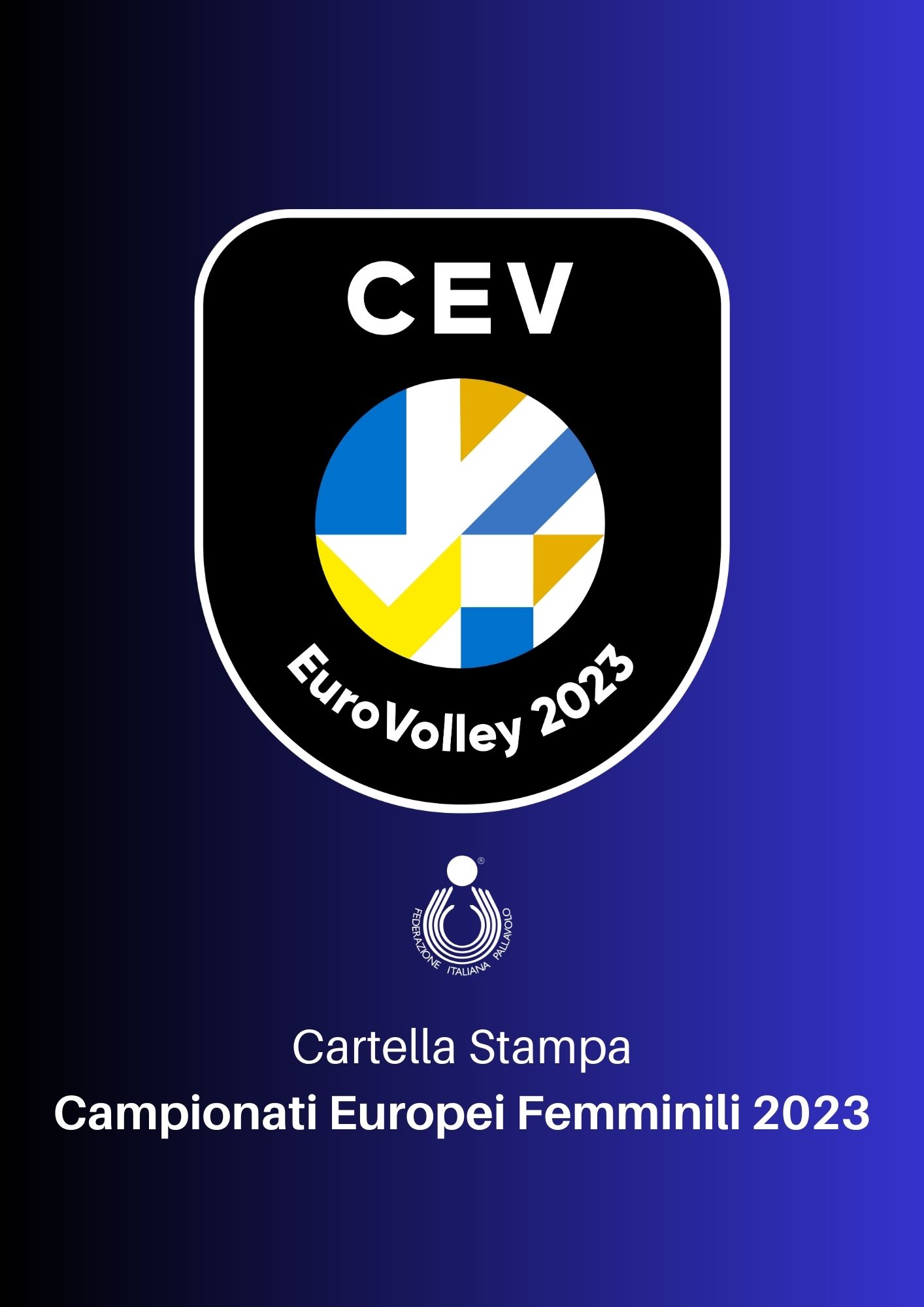 Campionati Europei Femminili 2023La 33esima edizione dei Campionati Europei femminili 2023 si disputerà in quattro nazioni come già avvenuto nel 2021. Nello specifico le 24 nazionali partecipanti si affronteranno in Italia, Belgio, Germania ed Estonia dal 15 agosto al 3 settembre. L’Italia ospiterà la Pool B (Italia, Romania, Bulgaria, Croazia, Bosnia ed Erzegovina e Svizzera), gli ottavi ed i quarti di finale. Le città italiane sedi dei match saranno Verona, Monza, Torino e Firenze. Semifinali e finali si svolgeranno, infine, a Bruxelles (Belgio) dal 1 al 3 settembre.
Le azzurre si presenteranno a questa edizione dei Campionati Europei da campionesse in carica avendo conquistato il titolo continentale nel 2021 battendo in finale la Serbia a Belgrado con il punteggio di 3-1. La composizione dei quattro raggruppamentiPool A (Belgio): Slovenia, Belgio, Serbia, Polonia, Ucraina, UngheriaPool B (Italia): Italia, Romania, Bulgaria, Croazia, Bosnia ed Erzegovina, SvizzeraPool C (Germania): Azerbaijan, Germania, Turchia, Repubblica Ceca, Svezia, GreciaPool D: (Estonia): Finlandia, Estonia, Olanda, Francia, Slovacchia, SpagnaLa formula  Le pool si giocheranno con la formula del round robin, al termine della quale le prime quattro classificate di ogni girone accederanno agli ottavi di finale e si affronteranno secondo il seguente schema:Sistema di punteggio Il sistema di punteggio prevede che nel caso in cui un match terminerà 3-0 o 3-1, alla squadra vincitrice andranno 3 punti, alla perdente 0. In caso di 3-2, 2 punti alla vincente e 1 alla perdente. Le squadre verranno classificate in base al numero di match vinti, punti, quoziente set e quoziente punti. Ultimo criterio lo scontro diretto. Il calendario delle azzurre nella prima fase La Nazionale femminile, inserita nella pool B che si giocherà in Italia affronterà nell’ordine: 15/08 Romania (ore 20), 18/08 Svizzera (ore 21), 19/08 Bulgaria (ore 21), 22/08 Bosnia ed Erzegovina (ore 21), 23/08 Croazia (ore 21).Il calendario generale della prima fase  Pool A (Belgio, Gent)17 agosto: ore 20 Ungheria-Belgio 18 agosto: ore 17 Serbia-Ucraina, ore 20 Slovenia-Polonia18 agosto: ore 17 Ucraina-Ungheria, ore 20 Slovenia-Belgio20 agosto: ore 17 Serbia-Slovenia, ore 20 Ungheria-Polonia21 agosto: ore 17 Polonia-Serbia, ore 20 Belgio-Ucraina22 agosto: ore 17 Slovena-Ungheria, ore 20 Belgio-Polonia23 agosto: ore 17 Ucraina-Slovenia, ore 20 Ungheria-Serbia24 agosto: ore 17 Polonia-Ucraina, ore 20 Serbia-BelgioPool B (Italia) 15 agosto: ore 20 Italia-Romania (Verona)16 agosto: ore 18 Svizzera-Bosnia ed Erzegovina, ore 21 Bulgaria-Croazia (Monza)17 agosto: ore 18 Bosnia ed Erzegovina-Bulgaria, ore 21 Romania-Croazia (Monza)18 agosto: ore 18 Bosnia ed Erzegovina-Croazia, ore 21 Italia-Svizzera (Monza)19 agosto: ore 18 Romania-Svizzera, ore 21 Bulgaria-Italia (Monza)21 agosto: ore 18 Bosnia ed Erzegovina-Romania, ore 21 Croazia-Svizzera (Torino)22 agosto: ore 18 Bulgaria-Romania, ore 21 Italia-Bosnia ed Erzegovina (Torino)23 agosto: ore 18 Svizzera-Bulgaria, ore 21 Italia-Croazia (Torino)Pool C (Germania, Dusseldorf) 17 agosto: ore 20 Grecia-Germania18 agosto: ore 17 Turchia-Svezia, ore 20 Azerbaijan-Repubblica Ceca19 agosto: ore 17 Svezia-Grecia, ore 20 Azerbaijan-Germania20 agosto: ore 17 Grecia-Repubblica Ceca, ore 20 Turchia-Azerbaijan 21 agosto: ore 17 Repubblica Ceca-Turchia, ore 20 Germania-Svezia22 agosto: ore 17 Azerbaijan-Grecia, ore 20 Germania-Repubblica Ceca23 agosto: ore 17 Grecia-Turchia, ore 20 Svezia- Azerbaijan24 agosto: ore 17 Repubblica Ceca-Svezia, ore 20 Turchia-GermaniaPool D (Estonia, Tallinn) 16 agosto: ore 20 Estonia-Francia17 agosto: ore 17 Finlandia-Slovacchia, ore 20 Paesi Bassi-Spagna18 agosto: ore 17 Slovacchia-Paesi Bassi, ore 20 Francia-Spagna19 agosto: ore 16 Slovacchia-Spagna, ore 19 Estonia-Finlandia20 agosto: ore 16 Francia-Finlandia, ore 19 Paesi Bassi-Estonia21 agosto: ore 17 Francia-Slovacchia, ore 20 Spagna-Finlandia22 agosto: ore 17 Paesi Bassi-Francia, ore 20 Estonia-Slovacchia23 agosto: ore 17 Finlandia-Paesi Bassi, ore 20 Estonia-SpagnaIl calendario generale della seconda fase  Ottavi di finale in Italia a Firenze, 26-27 agostoB1 vs D4
B2 vs D3
B3 vs D2
B4 vs D1Ottavi di finale a Bruxelles, 27-28 agostoA1 vs C4
A2 vs C3
A3 vs C2
A4 vs C1Quarti di finale a Firenze, 29 agosto
QF3: Vincente B1 vs D4 - Vincente B3 vs D2
QF4: Vincente B4 vs D1 - Vincente B2 vs D3Quarti di finale a Bruxelles, 30 agosto
QF1: Vincente A1 vs C4 - Vincente A3 vs C2
QF2: Vincente A4 vs C1 - Vincente A2 vs C3 Semifinali a Bruxelles, 1° settembre
Semifinale 1: Vincente QF1 - Vincente QF4
Semifinale 2: Vincente QF2 - Vincente QF3Finali a Bruxelles, 3 settembre
Finale 3°-4° posto ore 16
Finale 1°-2° posto, ore 19.30

Le sedi e gli impianti di gioco italianiTorneo femminilePool B – ItaliaArena - VeronaL’Arena è l'anfiteatro romano di Verona con il miglior grado di conservazione al mondo, oltre che essere il monumento più famoso, rappresentativo e simbolo indiscusso della città scaligera. L’edificio, situato nel centro storico di Verona, rappresenta uno dei grandi fabbricati che hanno caratterizzato l’architettura ludica romana. L’Arena di Verona è stata infatti costruita dai Romani attorno alla metà del I secolo d.C.; fu originariamente creata per assistere ai combattimenti dei gladiatori. L’Arena è il terzo anfiteatro romano per grandezza tra quelli ancora esistenti. La sua forma ellittica è stata concepita, appunto, per accogliere un gran numero di spettatori (circa 30.000) e fu edificata all’esterno delle mura della città per favorire l’afflusso degli spettatori ed evitare così affollamenti nel centro urbano. Ai giorni d’oggi, nel periodo estivo, l’anfiteatro viene utilizzato per concerti dal vivo o di opera lirica. Nell’ Arena, tra l’altro, non esistono barriere architettoniche che impediscano l’accesso alla platea per disabili su sedia a rotelle. Struttura iconica della città veneta, insieme anche alle figure di Romeo e Giulietta, l’Arena di Verona rappresenta una tappa fissa per turisti provenienti da tutto il mondo e un grande vanto per tutta l’Italia.Monza, Palazzetto dello SportIl Palazzetto dello Sport della città di Monza è una struttura polifunzionale gestita dal Consorzio Vero Volley a partire dal 2012 grazie a una convenzione siglata con l’Amministrazione Comunale. Col suo intervento, il Consorzio Vero Volley in questi anni ha trasformato l’Arena di Monza prima in una struttura rinnovata, accogliente e sicura, poi, in un impianto con servizi importanti e tecnologicamente all’avanguardia che si colloca di fatto tra le migliori arene italiane. Data la sua struttura moderna e versatile, con spazi interni ed esterni, l’Arena di Monza si presta a ospitare tutte le tipologie di manifestazioni; questo grazie soprattutto alla sua natura di ambiente vivo, in continuo processo di aggiornamento strutturale e gestionale. L’ Arena di Monza è pronta dunque a rispondere ad esigenze sempre più complesse, personalizzate e diverse tra loro. Il Palazzetto dello Sport della città di Monza è la casa delle due squadre del Consorzio Vero Volley che militano nei massimi campionati nazionali e internazionali di pallavolo femminili e maschili.Torino, Palazzetto dello Sport Ruffini Il Palazzetto dello Sport Ruffini, chiamato più comunemente PalaRuffini, sorge nel quartiere Pozzo Strada di Torino ed è immerso nell'omonimo parco.
Costruito nel 1961, il Palazzetto dello Sport ha vissuto il suo periodo d’oro tra gli anni Settanta e Novanta, grazie al basket, alla pallavolo e i grandi concerti pop e rock.
Passato in secondo piano, dopo la ristrutturazione del 2004 è tornato a essere un punto di riferimento per lo sport torinese.
Conta 4.446 posti a sedere ed ha avuto un ruolo fondamentale per la pallacanestro torinese ospitando oltre alle principali squadre cittadine, importanti eventi.Firenze, Palazzo WannyIl Palazzo Wanny è un impianto sportivo polifunzionale all’avanguardia e in grado di ospitare attività di alto livello e di base. Il palasport, inaugurato il 20 maggio 2022 in occasione della partita di volley amichevole tra Italia e Croazia, è un’eredità che Wanny Di Filippo ha deciso di lasciare alla città di Firenze e alle nuove generazioni. La prima pietra è stata posta nel maggio 2019 e in due anni e mezzo l’opera è stata poi completata.
Il polo sportivo, tra i più moderni della Toscana e, dopo il Mandela Forum, il più grande di Firenze si trova nella zona di San Bartolo a Cintoia. 
Palazzo Wanny si compone di due corpi principali: il palasport e l’impianto sussidiario. Il palasport, con una capienza massima di 5.000 posti, è dotato di tribune retraibili, che rendono lo spazio flessibile e funzionale ad ospitare eventi sportivi internazionali e attività extra-sportive.
L’impianto sussidiario, invece, comprende una palestra, un centro fisioterapico, una sala wellness, una sala meeting da 300 posti e la struttura degli uffici. 
Palazzo Wanny nasce come casa della pallavolo. Dalla sua inaugurazione ospita, infatti, le gare del Bisonte Volley Firenze squadra di volley femminile che milita nel campionato di Serie A1. Dalla stagione 2022-2023 è l’impianto sportivo dove gioca anche la Savino Del Bene Scandicci, altra squadra toscana di Serie A1 femminile.Le sedi e gli impianti di gioco delle finaliSemifinali e finali – Bruxelles, Palais 12 Situato nel centro della città di Bruxelles e a pochi passi dall’Atomium, Palais 12 fa parte di un gigantesco complesso di 115’000 metri quadrati (noto come BRUSSELS EXPO) che ospita tutti i principali eventi organizzati in Belgio. Palais 12 riflette il cuore pulsante di energia ed entusiasmo della capitale belga: al 2013 risale la sua trasformazione in un moderno palazzo che ha ospitato numerosi concerti ed altri eventi, ivi compresi match in programma per l’edizione 2019 dell’Europeo maschile di pallavolo. L’EuroVolley Femminile in TV Come nelle ultime due stagioni la copertura televisiva degli eventi internazionali a cui partecipano le nazionali azzurre sarà garantita dalla doppia esposizione di RAI e SKY.  Prosegue, infatti, la partnership tra la Federazione Italiana Pallavolo e le due emittenti. Tutti gli appassionati, potranno dunque seguire tutti i match delle nazionali sulle due piattaforme. Di seguito il dettaglio della prima fase.Prima Fase | Palinsesto RAI dell’Italia15/08, ore 20; Italia-Romania (RAI 3)
18/08, ore 21: Italia-Svizzera (RAI 2)
19/08, ore 21: Bulgaria-Italia (RAI 2, RAI Sport)
22/08, ore 21: Italia-Bosnia ed Erzegovina (RAI 2, RAI Sport)
23/08, ore 21.15: Italia-Croazia (RAI Sport, RAI 2)Le altre gare trasmesse dalla RAI
16/08, ore 21: Bulgaria-Croazia (RAI Sport)
17/08, ore 21: Romania-Croazia (RAI Sport)
18/08, ore 18: Bosnia ed Erzegovina-Croazia (RAI Sport)
21/08, ore 21: Croazia-Svizzera (RAI Sport)
22/08, ore 18: Bulgaria-Romania (RAI Sport)
23/08, ore 18: Svizzera-Bulgaria (RAI Sport)Prima Fase | Palinsesto SKY dell’Italia
15/08, ore 20: Italia-Romania (Sky Sport Summer)
18/08, ore 21: Italia-Svizzera (Sky Sport Summer)
19/08, ore 21: Bulgaria-Italia (Sky Sport Action)
22/08, ore 21: Italia-Bosnia ed Erzegovina (Sky Sport Summer)
23/08, ore 21: Italia-Croazia (Sky Sport Summer)Le altre gare trasmesse da Sky Sport21/08, ore 17: Polonia-Serbia (Sky Sport Action)
24/08, ore 20: Serbia-Belgio (Sky Sport Action)Il Commissario tecnico Davide Mazzanti Nato a Fano il 15 ottobre 1976, Davide Mazzanti ha mosso i primi passi nel mondo della pallavolo allenando le squadre giovanili della Volleyball Mondolfo (1997-2011) e Libertas Marotta (2001-2002). Nella stagione 2002-2003 ha svolto il ruolo di secondo allenatore in A2 sulla panchina della Gs Volley Corridonia, mentre l’anno successivo ha preso la guida della Galassia Volley Falconara in B1 (2003-2005). Al 2005 risale il primo contatto con la nazionale azzurra seniores, un rapporto in qualità di componente dello staff tecnico che si è protratto sino al 2012, partecipando sia ai Giochi Olimpici di Pechino 2008 che a quelli di Londra 2012. A livello di club nella stagione 2005-2006 ha esordito da secondo in A1 con la Alfieri Volley Santeramo per poi sedersi sulla prestigiosa panchina della Teodora Ravenna (2006-2007). Nel biennio (2007-2009) ha ricoperto il ruolo di secondo a Bergamo. Conclusa l’esperienza bergamasca è stato nominato allenatore del gruppo juniores del Club Italia (2009-2010). L’anno successivo ha fatto ritorno a Bergamo, esordendo da primo allenatore in A1 e nelle due stagioni (2010-2012) alla guida della formazione lombarda ha ottenuto la vittoria dello Scudetto 2011 e della Supercoppa 2011. Dopo una breve parentesi sulla panchina della River Volley Piacenza, nel 2013 è stato nominato responsabile del Club Italia e allo stesso tempo ha guidato la nazionale juniores azzurra (2012-2014). Successivamente si è seduto sulla panchina di Casalmaggiore, e il suo arrivo ha coinciso con la vittoria del Campionato Italiano 2015. Stesso risultato Mazzanti lo ha raggiunto il campionato successivo con l’Imoco Volley Conegliano, vincendo inoltre la Supercoppa 2016 e la Coppa Italia 2017. All’esordio sulla panchina italiana Mazzanti ha condotto le azzurre alla qualificazione ai Campionati Mondiali 2018. Nel World Grand Prix ha ottenuto un fantastico secondo posto, eguagliando il miglior risultato dell’Italia nella storica manifestazione. Ai Campionati Europei, disputati in Georgia e Azerbaijan, ha ottenuto con l’Italia il quinto posto. Nella prima edizione della nuova Volleyball Nations League del 2018 si è classificato ottavo con la Nazionale Italiana. Al suo primo Mondiale sulla panchina azzurra ha guidato l’Italia alla conquista della medaglia d’Argento, secondo risultato di sempre dopo l’Oro di Berlino 2002. Con un bilancio di 11 vittorie e 2 sole sconfitte la nazionale tricolore a Yokohama si è arresa solo in finale alla Serbia. Nel 2019 condotto l’Italia alla Final Six della VNL 2019, ottenendo il sesto posto. Nel mese di agosto ha centrato il grande obiettivo dell’anno, la qualificazione ai Giochi Olimpici di Tokyo 2020, chiudendo al primo posto il torneo preolimpico di Catania. Ai campionati Europei 2019 ha riportato l'Italia sul podio, guidando le azzurre alla medaglia di Bronzo nelle finali di Ankara. Fuori dal campo Davide è sposato con l’azzurra Serena Ortolani, dalla quale ha avuto la sua primogenita Gaia. Nel 2021 ha guidato la nazionale femminile ai Giochi Olimpici di Tokyo 2020 uscendo ai quarti di finale. A settembre invece è arrivato il primo posto ai Campionati Europei. L'Italia ha infatti superato alla Stark Arena di Belgrado le padrone di casa della Serbia con il risultato di 3-1 (24-26, 25-22, 25-19, 25-11). Nel 2022 il palmares del CT azzurro si arricchito con l’oro conquistato in VNL (16 vittorie e 2 sconfitte) conquistato battendo il Brasile in finale (ad Ankara) con il risultato di 3-0 (25-23, 25-22, 25-22), ed un bronzo mondiale imponendosi nella finale 3°-4° posto sugli USA 3-0 (25-20, 25-15, 27-25).    Esordio: 26 maggio 2017 (Apeldoorn), Olanda-Italia 3-1 (Amichevole) Gare totali: 189
Vittorie: 140Sconfitte: 49
Percentuali vittorie: 74%Palmarès:2017: Argento World Grand Prix 2018: Argento Campionato del Mondo2019: Bronzo Campionati Europei2021: Oro Campionati Europei2022: Oro Volleyball Nations League, Bronzo Campionato del Mondo Lo staff della Nazionale seniores femminile al Campionato Europeo Femminile 2023Davide Mazzanti (Commissario Tecnico)Matteo Bertini (2° allenatore)Nicola Daldello (assistente allenatore)Michele Parusso (assistente allenatore e sparring)Massimiliano Taglioli (scoutman)Domenico Capodiferro (medico)Gabriele Mazzali (fisioterapista)Filippo D’Elia (fisioterapista)Ezio Bramard (preparatore atletico)Stefano Recine (dirigente)Marcello Capucchio (team manager)
Le 14 azzurre per il Campionato Europeo Femminile 2023 Palleggiatrici: 8. Alessia Orro, 4. Francesca Bosio.Schiacciatrici: 17. Myriam Sylla (C), 14. Elena Pietrini, 21. Loveth Omoruyi, 2. Alice Degradi.Opposti: 15. Sylvia Nwakalor, 18. Paola Egonu, 24. Ekaterina Antropova.Centrali: 1. Marina Lubian, 11. Anna Danesi, 19. Federica Squarcini.Liberi: 7. Eleonora Fersino, 20. Beatrice Parrocchiale.N° 1 Marina LubianÈ nata a Moncalieri l’11/04/2000. Altezza 192 cm. Ruolo centrale. Gioca nell’Imoco Conegliano. 98 presenze in nazionale. 
In azzurro: Bronzo Campionati del Mondo 2022, Oro Volleyball Nations League 2022, Argento Campionato del Mondo 2018.Esordio il 7 maggio 2018 (Busto Arsizio) Italia–Giappone 1-3.   N° 2 Alice DegradiNata a Pavia il 10 aprile 1996. Altezza 181 cm. Ruolo Schiacciatrice. Gioca nella Megabox Ond. Savio Vallefoglia. 43 presenze in Nazionale.Esordio in nazionale il 7 maggio 2018 (amichevole) a Busto Arsizio Italia–Giappone 1-3.N° 4 Francesca BosioNata a Milano il 7 agosto 1997. Altezza 180 cm. Ruolo Palleggiatrice. Gioca nell’Igor Gorgonzola Novara. 41 presenze in Nazionale.Esordio in nazionale il 7 maggio 2019 a Cavalese (amichevole) Italia – Cina U23 3-2.N° 7 Eleonora FersinoNata a Chioggia il 24 gennaio 2000. Altezza 169 cm. Ruolo Libero. Gioca nell’Igor Gorgonzola Novara.  61 presenze in nazionale.In azzurro: Bronzo Campionati del Mondo 2022, Oro Volleyball Nations League 2022.Esordio in nazionale il 25 maggio 2021 a Rimini (VNL) Italia–Polonia 2-3.N° 8 Alessia OrroNata a Oristano, il 18 luglio 1998. Altezza 180 cm. Alzatrice. Gioca nel Vero Volley Milano. 160 presenze in Nazionale. In azzurro: Bronzo Campionati Mondiali 2022, Oro Volleyball Nations League 2022, Oro Campionati Europei 2021, Bronzo Campionati Europei 2019, Argento World Grand Prix 2017. Esordio in nazionale il 23 giugno 2015 a Padova, Italia-Big Ten Conference 3-0.
Partecipazioni ai Giochi Olimpici: Rio de Janeiro 2016, Tokyo 2020. N° 11 Anna DanesiNata a Brescia, il 20 aprile 1996. Altezza 198 cm. Ruolo Centrale. Gioca nell’Igor Gorgonzola Novara. 192 presenze in Nazionale. In azzurro: Bronzo Campionati del Mondo 2022, Oro Volleyball Nations League 2022, Oro Campionati Europei 2021, Bronzo Campionati Europei 2019, Argento Campionato del Mondo 2018, Argento World Grand Prix 2017. 
Esordio in nazionale il 5 gennaio 2016 ad Ankara, Italia-Russia 1-3.
Partecipazioni ai Giochi Olimpici: Rio de Janeiro 2016.N° 14 Elena PietriniNata a Imola, il 17 marzo 2000. Altezza 190 cm. Schiacciatrice. Gioca nella Dinamo Ak-Bars Kazan. 111 presenze in Nazionale. In azzurro: Bronzo Campionati del Mondo 2022, Oro Volleyball Nations League 2022, Oro Campionati Europei 2021, Argento Campionato del Mondo 2018. Esordio in nazionale il 7 maggio 2018 a Busto Arsizio, Italia-Giappone 1-3.Partecipazioni ai Giochi Olimpici: Tokyo 2020.N° 15 Sylvia NwakalorNata a Lecco, il 12 agosto 1999. Altezza 177 cm. Opposto. Gioca nel il Bisonte Firenze. 
131 presenze in Nazionale. In azzurro: Bronzo Campionati del Mondo 2022, Oro Volleyball Nations League 2022, Oro Campionati Europei 2021, Bronzo Campionati Europei 2019, Argento Universiadi 2019, Argento Campionati del Mondo 2018.Esordio il 7 agosto 2018 a Hoogeveen Italia-Russia 3-1. N° 17 Myriam Sylla - capitanoNata a Palermo l’8 gennaio 1995. Altezza 184 cm. Schiacciatrice. Gioca nel Vero Volley Milano. 192 presenze in Nazionale. In azzurro: Bronzo Campionati del Mondo 2022, Oro Volleyball Nations League 2022, Oro Campionati Europei 2021, Bronzo Campionati Europei 2019, Argento Campionato del Mondo 2018, Argento World Grand Prix 2017. 
Esordio in nazionale il 23 maggio 2015 a Ravenna, Italia-Cina 3-0.
Partecipazioni ai Giochi Olimpici: Rio de Janeiro 2016, Tokyo 2020.N° 18 Paola EgonuNata a Cittadella, il 18 dicembre 1998. Altezza 193 cm. Opposto. Gioca nel Vero Volley Milano. 189 presenze in Nazionale. In azzurro: Bronzo Campionati del Mondo 2022, Oro Volleyball Nations League, Oro Campionati Europei 2021, Bronzo ai Campionati Europei 2019, Argento Campionato del Mondo 2018, Argento World Grand Prix 2017. 
Esordio in nazionale il 16 maggio 2014 a San Bonifacio (Verona), Italia-Rep. Ceca 0-3.
Partecipazioni ai Giochi Olimpici: Rio de Janeiro 2016, Tokyo 2020.N° 19 Federica SquarciniNata a Pontedera il 20 settembre 2000. Altezza 183 cm. Ruolo Centrale. Gioca nell’Imoco Conegliano. 17 presenze in Nazionale.In azzurro: Oro ai Giochi del Mediterraneo 2022.Esordio in nazionale il 19 maggio 2022 (amichevole) a Firenze Italia–Croazia 3-2.N° 20 Beatrice ParrocchialeNata a Milano, il 26 dicembre 1995. Altezza 168 cm. Libero. Gioca nel Vero Volley Milano. 
153 presenze in Nazionale. In azzurro: Oro Campionati Europei 2021, Bronzo Campionati Europei 2019, Argento Campionato del Mondo 2018, Argento World Grand Prix 2017.	
Esordio il 23 maggio 2015 a Ravenna Italia-Cina 3-0. N° 21 Loveth OmoruyiNata a Lodi il 25 agosti 2002. Altezza 184 cm. Ruolo Schiacciatrice. Gioca nella Reale Mutua Fenera Chieri '76. 30 presenze in Nazionale.Esordio in nazionale il 25 maggio 2021 a Rimini (VNL) Italia Polonia 2-3.  N° 24 Ekaterina AntropovaNata ad Akureyri (Islanda) il 19 marzo 2003. Altezza 202 cm. Ruolo Schiacciatrice. Gioca nella Savino Del Bene Scandicci. Esordiente in nazionale.L’albo d’oro degli Europei femminili1949 Praga – U.R.S.S., Cecoslovacchia, Polonia1950 Sofia – U.R.S.S., Polonia, Cecoslovacchia1951 Parigi – Y.R.S.S., Polonia, Jugoslavia1955 Bucarest - Cecoslovacchia, U.R.S.S., Polonia  1958 Praga - U.R.S.S., Cecoslovacchia, Polonia  1963 Costanza - U.R.S.S., Polonia, Romania  1967 Smirne - U.R.S.S., Polonia, Cecoslovacchia  1971 Reggio nell'Emilia - U.R.S.S., Cecoslovacchia, Polonia  1975 Belgrado - U.R.S.S., Ungheria, Germania Est  1977 Tampere - U.R.S.S., Germania Est, Ungheria  1979 Lione - U.R.S.S., Germania Est, Bulgaria  1981 Sofia - Bulgaria, Unione Sovietica, Ungheria  1983 Rostock - Germania Est, U.R.S.S., Ungheria  1985 Arnhem - U.R.S.S., Germania Est, Olanda  1987 Gand - Germania Est, U.R.S.S., Cecoslovacchia  1989 Stoccarda - U.R.S.S., Germania Est, Italia  1991 Roma - U.R.S.S., Olanda, Germania  1993 Brno - Russia, Cecoslovacchia, Ucraina  1995 Arnhem - Olanda, Croazia, Russia  1997 Brno - Russia, Croazia, Rep. Ceca  1999 Roma - Russia, Croazia, Italia  2001 Varna - Russia, Italia, Bulgaria  2003 Ankara - Polonia, Turchia, Germania  2005 Zagabria - Polonia, Italia, Russia  2007 Lussemburgo - Italia, Serbia, Russia  2009 Lodz - Italia, Olanda, Polonia  2011 Belgrado - Serbia, Germania, Turchia  2013 Berlino - Russia, Germania, Belgio  2015 Rotterdam - Russia, Olanda, Serbia 2017 Baku - Serbia, Olanda, Turchia  2019 Ankara – Serbia, Turchia, Italia
2021 Belgrado – Italia, Serbia, TurchiaLe medaglie all’Europeo dell’Italia  8 medaglie in totale3 medaglie d’Oro: 2007 (Lussemburgo), 2009 (Lodz) e 2021 (Belgrado).2 medaglie d’Argento: 2001 (Varna) e 2005 (Zagabria).  3 medaglie di Bronzo: 1989 (Stoccarda), 1999 (Roma) 2019 (Ankara).  I piazzamenti dell’Italia  1951 (6° posto); 1967 (11° posto); 1971 (8° posto); 1975 (9° posto); 1977 (11° posto); 1981 (8° posto); 1983 (7° posto); 1985 (5° posto); 1987 (6° posto); 1989 (3° posto); 1991 (4° posto); 1993 (4° posto); 1995 (6° posto); 1997 (5° posto); 1999 (3° posto); 2001 (2° posto); 2003 (6° posto); 2005 (2° posto); 2007 (1° posto); 2009 (1° posto); 2011 (4° posto); 2013 (6° posto), 2015 (7° posto); 2017 (5° posto); 2019 (3° posto); 2021 (1° posto).Curiosità azzurre
7 sono le azzurre esordienti ai Campionati Europei: Lubian, Degradi, Bosio, Fersino, Squarcini, Omoruyi, Antropova.Anna Danesi e Myriam Sylla sono le atlete del gruppo con più presenze in nazionale: 192.Ekaterina Antropova è l’unica atleta del gruppo esordiente in azzurro.7 sono le azzurre reduci dall'Oro nel Campionato Europeo 2021: Orro, Danesi, Pietrini, Nwakalor, Sylla, Egonu e Parrocchiale. Anna Danesi, Alessia Orro, Paola Egonu e Beatrice Parrocchiale, sono le atlete del gruppo con più partecipazioni ai Campionati Europei: 3 (2017 Georgia e Azerbaijan, 2019 Turchia, 2021 Serbia).Myriam Sylla è l’atleta più grande del gruppo: nata a Palermo l’8 gennaio 1995.Ekaterina Antropova è l’atleta più giovane del gruppo: nata ad Akureyri (Islanda) il 19 marzo 2003.Otto allenatori italiani alla guida delle nazionali all’Europeo femminile 2023Una grande rappresentanza italiana colorerà i Campionati Europei 2023 femminili. Saranno infatti otto gli allenatori alla guida delle nazionali che prenderanno parte alla 33esima rassegna continentale:Davide Mazzanti (Italia)Alessandro Chiappini (Ungheria) Stefano Lavarini (Polonia) Marco Bonitta (Slovenia) Giovanni Guidetti (Serbia) Daniele Santarelli (Turchia) Lorenzo Micelli (Bulgaria) Alessandro Orefice (Estonia)Giornalista al seguito della squadraNicola Alfano alfano.nicola@yahoo.it+39 3473724554